    ҠАРАР                                                                                                        РЕШЕНИЕОб отмене решения Совета сельского поселения Кальтовский сельсовет муниципального района Иглинский район Республики Башкортостанот 28.04.2015 года № 371 «Об утверждении Правил присвоения, изменения,аннулирования адресов в сельском поселении Кальтовский сельсовет»     В соответствии с Федеральным законом «Об общих принципах организацииместного самоуправления в Российской Федерации» от 06.10.2003 г. № 131-ФЗ, Совет сельского поселения Кальтовский сельсовет муниципального района Иг- линский район Республики Башкортостан решил:Признать решение Совета сельского поселения Кальтовский  сельсовет му-ниципального района Иглинский район Республики Башкортостан от 28.04.2015 г.№ 371«Об утверждении Правил присвоения, изменения, аннулирования адресов в сельском поселении Кальтовский сельсовет» и о внесении изменений в решение Совета «Об утверждении Правил присвоения, изменения, аннулирования адресов в сельском поселении Кальтовский сельсовет» от 15.08.2016 № 120  утратившим силу.    Обнародовать настоящее  решение на информационном стенде администра-ции  сельского  поселения Кальтовский  сельсовет муниципального района Иглинс- кий район Республики Башкортостан.Контроль за исполнением настоящего решения оставляю за собой.Глава сельского поселения                                                            В.А. Кожанов12 января 2017 г.№ 169БАШҠОРТОСТАН РЕСПУБЛИКАҺЫ ИГЛИН РАЙОНЫ
МУНИЦИПАЛЬ РАЙОНЫНЫҢ 
КӘЛТӘ АУЫЛ СОВЕТЫАУЫЛ  БИЛӘМӘҺЕ  СОВЕТЫ452416, Кәлтә  ауылы, Парк урамы, 21Тел./факс (34795) 2-76-21/2-76-22e-mail: k_v_l@bk.ru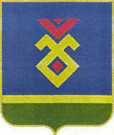 СОВЕТ СЕЛЬСКОГО ПОСЕЛЕНИЯКАЛЬТОВСКИЙ СЕЛЬСОВЕТ   МУНИЦИПАЛЬНОГО РАЙОНА ИГЛИНСКИЙ РАЙОН
РЕСПУБЛИКИ  БАШКОРТОСТАН452416, с. Кальтовка, ул. Парковая, 21Тел./факс (34795) 2-76-21/2-76-22e-mail: k_v_l@bk.ru